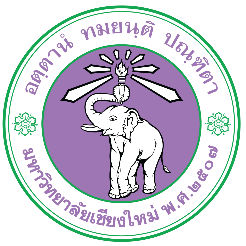 แบบฟอร์มการรายงาน CMU-RL 4-71. (ชื่อ) องค์ความรู้ใหม่ หรือผลงาน หรือนวัตกรรม....................................................................................................................................................................2. ผู้สร้างสรรค์ผลงาน ................................................................................................................................3. สรุปข้อมูลเกี่ยวกับองค์ความรู้ หรือนวัตกรรม หรือผลงานต้นแบบที่เป็นการใช้องค์ความรู้ 
(อธิบาย/บรรยาย แนวคิดที่แสดงรายละเอียดในการพัฒนาผลงาน พร้อมแสดงความต่อเนื่องของการพัฒนาผลงานในระดับ CMU-RL ที่ต่ำกว่า รวมถึงแสดงผลการทดสอบในระดับห้องปฏิบัติการหรือภาคสนาม และ/หรือผลการใช้งานโดยหน่วยงานภายนอก)....................................................................................................................................................................................................................................................................................................................................................................................................................................................................................................................................................................................................................................................................................................................................................................................................................................................4. อธิบายการนำผลงานไปใช้ประโยชน์โดยบุคคลภายนอก หรือหน่วยงาน หรือองค์กรที่เกี่ยวข้อง 
(เช่น ผู้มีส่วนร่วมในการพัฒนา ผู้สนใจตามกลุ่มเป้าหมาย หน่วยงานรัฐ ชุมชน หรือ ภาคอุตสาหกรรม)............................................................................................................................................................................................................................................................................................................................................................................................................................................................................................................5. นำผลงานไปใช้ประโยชน์เมื่อวันที่ .............. เดือน .............................................. พ.ศ. .......................ทั้งนี้ได้แนบเอกสาร (ไฟล์แนบ)เอกสารหรือสำเนา หรือหลักฐาน การรับมอบต้นแบบ เช่น การรายงานผลการกำกับการส่งมอบ ต่อบุคคลที่สามตามเหมาะสม เอกสารหรือสำเนา หรือหลักฐาน การขอรับการสนับสนุนผลงาน หรือต้นแบบ หรือนวัตกรรม 
 เช่น เอกสารระบุถึงการอนุญาตให้มีการนำไปใช้ หรือข้อตกลง หรือการทำสัญญาร่วมกัน เอกสารหรือสำเนา หรือหลักฐาน ผลการทดสอบการใช้งานโดยผู้อื่น หรือการแจ้งผลการใช้งานต้นแบบ (เช่น ระบุลักษณะการนำไปใช้ประโยชน์ที่ได้ ข้อดี สิ่งที่ควรปรับปรุงและผลกระทบที่ได้จากการนำต้นแบบไปใช้งาน) (รายงานกรณี CMU RL 6-7) เอกสารหรือสำเนา หรือหลักฐาน อื่น ๆ6. อธิบายประโยชน์ของผลงานต้นแบบหรือนวัตกรรมดังกล่าว ที่มีผลกระทบในเชิงเศรษฐกิจหรือสังคม (SROI) เช่น การสร้างมูลค่าเพิ่ม การประหยัดหรือลดค่าใช้จ่ายปัจจัยที่ส่งผลต่อการใช้งานต้นแบบนวัตกรรม ผลตอบรับของผู้ใช้งาน ปัญหาและการแก้ไข และสิ่งที่ต้องพัฒนาเพิ่มเติม เป็นต้น (ต้องรายงาน)....................................................................................................................................................................................................................................................................................................................................................................................................................................................................................................................................................................................................................................................................................................................................................................................................................................................7. แผนการพัฒนาต่อยอดผลงานหรือนวัตกรรม ในการนำไปใช้ในระดับ TRL ที่สูงขึ้นต่อไป (ถ้าเป็นการพัฒนาในเชิงธุรกิจให้แสดงศักยภาพเชิงพาณิชย์ที่เกี่ยวข้องกับต้นแบบนวัตกรรมดังกล่าว)....................................................................................................................................................................................................................................................................................................................................................................................................................................................................................................................................................................................................................................................................................................................................................................................................................................................8. อื่นๆ (เช่น ภาพผลิตภัณฑ์นวัตกรรม ภาพประกอบการดำเนินกิจกรรมการส่งมอบ เป็นต้น)